Please complete the questionnaire based on your experience of Jack and Jill Childcare. We appreciate your feedback so please select the most appropriate box for each statement.Any Other Comments: (Please use over the page if needed)[ ] enjoys coming to Jack and Jills. I feel confident and at ease when he is here as I know he is taken care of amazingly. I really couldn’t ask for more in a childcare provider. Amazing staff doing an amazing job. Thank you all so much! The only thing [ ] would change is more toast!We’re really pleased with Jack and Jill’s. [ ] has a lovely time there and we’re confident in the care she receives there Thank you for giving your views. Please return this form no later than 9th February 2024 Child’s name:                                                  Parent’s name:                                             Signature:	Question Number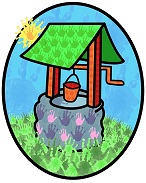 Return Rate: 2.5%QuestionAgreeNeither Agree nor DisagreeDisagree1My child likes being at the club and enjoys their time there.100%2I feel that staff treat my child with kindness and respect.85.5%14.5%3I feel that behavioural expectations in the club are appropriate and managed effectively.100%5The club helps my child to be independent and feel confident100%I am confident that the club provides a safe, supportive, and nurturing environment for my child.100%9My child is encouraged to be healthy and physically active.85.5%14.5%My child is able to experience a range of opportunities while at club.71.5%28.5%14I feel comfortable approaching the setting with questions, suggestions and/or a problem100%15The club encourages children to treat others kindly and with respect85.5%14.5%16I would recommend the club to other parents100%17Overall, it is a good setting, and I am happy with the care my child receives.100%I would like more information from the setting about:I would like more information from the setting about:I would like more information from the setting about:I would like more information from the setting about:I would like more information from the setting about: